					Pertuis, le 25 juillet 2023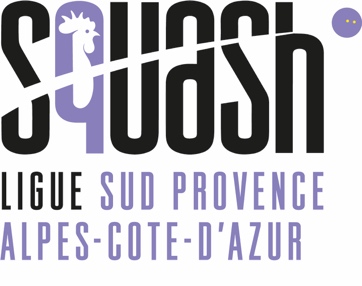 Objet :	 Compétitions 2023-2024Compétitions adultes :IndividuellesChampionnats de Ligue par série :5ème série :1 date par département le même jour.Le vainqueur, par département, est qualifié pour le CDF.Inscriptions : 20 € par personne.Pas de frais d’homologation.Inscriptions reversées à l’association organisatrice.JA de l’association.2ème/3ème/4ème série :1 date, fixée par la Ligue, par série, attribuée sur candidature.Inscriptions : 20 € par personne.Pas de frais d’homologation.La moitié du montant des inscriptions est reversée à l’association organisatrice sur présentation d’une facture.Indemnité JA : 100 € versés par la ligue sur présentation d’une note de frais.Lots des podiums pris en charge par la Ligue.Championnat individuel vétérans :1 date fixée, par la ligue, attribuée sur candidature.Inscriptions : 20 € par personne.Pas de frais d’homologation.La moitié du montant des inscriptions est reversée à l’association organisatrice sur présentation d’une facture.Indemnité JA : 100 € versés par la ligue sur présentation d’une note de frais.Opens Individuels :Attribution selon cet ordre :Open National.Open Régional 1 jour ou 2.Open interne homologué, 1 par association et par trimestre.Homologation :Open National		130 €Open régional 2 jours:  	130 €Open régional 1 jours :	110€Open interne homologué : 	50 € (gratuit si limité 5éms/NC)Format Super 8 :		50 Lots et JA à la charge des associations.Par équipes :Championnat Régional Équipes masculinesPossibilité de Régionale 1 et Régionale 2 en fonction des demandes. Il ne pourra pas y avoir une poule de R2 sans un minimum de 9 équipes.4 journées au maximum et 1 journée « Play Off ». La commission sportive de la Ligue se réserve la possibilité de changer de format en fonction du nombre d’équipes inscrites.Inscription : 110 € par équipe.Caution : chèque de 200 € par équipe encaissé en cas de manquement au règlement sportif fédéral.Équipes féminines4 journées au maximum et 1 journée « Play Off ». La commission sportive de la Ligue se réserve la possibilité de changer de format en fonction du nombre d’équipes inscrites.Inscription : 110 € par équipe.Caution : chèque de 200 € par équipe encaissé en cas de manquement au règlement sportif fédéral.Championnat par équipes vétérans :1 date, fixée par la Ligue, attribuée sur candidature.Inscriptions : 35 euros par équipe.La moitié du montant des inscriptions est reversée à l’association organisatrice sur présentation d’une facture.Indemnité JA : 100 € versés par la ligue sur présentation d’une note de frais.Lots pris en charge par la Ligue.Championnat par équipes corpo :1 date, fixée par la Ligue, attribuée sur candidature.Inscriptions : 35 euros par équipe.La moitié du montant des inscriptions est reversée à l’association organisatrice sur présentation d’une facture.Indemnité JA : 100 € versés par la ligue sur présentation d’une note de frais.Compétitions Jeunes :Individuelles :Tour Squashy :5 dates dont La Finale, attribuées en fonction des candidatures et du nombre de courts disponibles.Pas de frais d’homologation.Inscription : 15 € par jeune.La moitié du montant des inscriptions est reversée à l’association organisatrice sur présentation d’une facture.JA de l’association.Possibilité de mise en place d’1 bus en fonction des lieux de compétitions, pris en charge par la Ligue.Si l’organisation d’un bus était impossible (coût, dépenses énergétiques…) la Ligue se laisse la possibilité de proposer aux associations le désirant une prise en charge à hauteur de 200 € pour la location d’un minibus 9 places. Le cumul Bus et minibus n’est pas envisagé.Lots pris en charge par la Ligue avec la participation de Squashy.Repas « junior » à 10 euros maximum proposé par les clubs hôtes.La Finale sera attribuée à l’association la plus représentée lors des 4 premières dates et au Championnat de Ligue individuel (Course à la Finale)Championnat de Ligue par catégorie d’âge :1 date, fixée par la Ligue, par série, attribuée sur candidature.Compétition qualificative pour les Championnats de France Jeunes.Pas de frais d’homologation.Inscription : 15 € par jeune.La moitié du montant des inscriptions est reversée à l’association organisatrice sur présentation d’une facture.Indemnité JA : 100 € versés par la ligue sur présentation d’une note de frais.Médailles et coupes prises en charge par la Ligue.Pas de bus de Ligue pour cette date.Aide de 100 € attribuée par la Ligue à chaque jeune participant au Championnat de France Jeunes, sur présentation de justificatif.Compétitions départementales :Pas de frais d’homologation.A proposer hors épreuves de ligue et/où Stages.Objectif : développer la pratique locale.Par équipes de club :1 date, fixée par la Ligue, par série, attribuée sur candidature.Pas de frais d’homologation.Inscription : 30 € par équipe.Le montant des inscriptions est reversée à l’association organisatrice.JA de l’association organisatrice.Médailles et coupes prises en charge par la Ligue.Pas de bus de Ligue pour cette date.